СОЗДАНИЕ ЛАБОРАТОРНОЙ ПЛАЗМОХИМИЧЕСКОЙ УСТАНОВКИ ДЛЯ ИССЛЕДОВАНИЙ ТЕХНОЛОГИИ ПЕРЕРАБОТКИ ХИМИЧЕСКИ АКТИВНЫХ ГАЗОВ. Д.Ю.Батомункуев, В.П. Лукашов, С.П. Ващенко, В.А. Емелькин, Институт теоретической и прикладной механики им. С.А. Христиановича СО РАН, 630090, НовосибирскВ данной статье описано создание установки для разработки технологий переработки химически активных газов с максимальной эффективностью как с точки зрения экологической безопасности, так и с точки зрения экономической сообразности.Требования к чистоте плазмы определили подходящий тип нагревателя газа для проведения реакции – плазмотрон V-типа с защитой электродов плазмообразующим инертным газом.На основе расчетов теплового и массового балансов была выбрана мощность установки 2-15 кВт и определены оптимальные расходы плазмообразующего газа 0,696 и 1,04 г/с. На рис. 1 представлена схема плазмотрона.В качестве генератора плазмы в установке использовался плазмотрон V-типа, обеспечивающий высокую чистоту плазмы за счет низкого коэффициента эрозии электродов (10–3 кг/Кл).В качестве плазмообразующего газа выбран инертный газ аргон.На данном плазмотроне проводились тестовые запуски и измерялись основные энергетические характеристики: доля потерь в различные элементы плазмотрона, то есть было проведено калориметрирование и измерение КПД нагрева газа по формуле:	
где N – полная мощность дуги плазмотрона, выделяемая как произведение тока на напряжение, а Q – сумма тепловых потерь в элементы плазмотрона.Данные измерения тепловых потерь представлены в таблице. Потери рассчитывались как произведение расхода воды на перепад температуры при прохождении охлаждаемого элемента. Потери в верхней части таблицы измерены при расходе аргона 1,04 г/с, нижние – при 0,696 г/с.Тепловые потоки в различные элементы плазматрона при различных токах и расходах плазмообразующего газа аргона.На рисунке 2 представлена вольтамперная характеристика плазмотрона V-типа. Данные экспериментов свидетельствуют об удобстве использования плазмотрона данного типа для задания мощности вследствие слабой линейной зависимости напряжения от тока.Как показывают результаты эксперимента, основная доля потерь приходится на конусную часть, через которую проходит вся масса плазмообразующего газа. Вместе с тем обзор исследований процессов в приэлектродной области показывает, что тепловые потери на электродах являются неотъемлемой частью работы плазмотрона и снижению не подлежат [1].Одним из необходимых условий прохождения реакции с заданными параметрами является возможность регулировать температуру стенки реактора [2]. В связи с этим было принято решение использовать воздушное охлаждение. На рис. 3 представлены результаты измерения температуры стенки реактора от расхода воздуха охлаждения.Рисунок 3Температура стенки реактора установки в зависимости от расхода воздуха охлаждения.Данная зависимость доказывает возможность регулирования температуры стенки для обеспечения максимально эффективного прохождения реакции.Наряду с тепловыми потерями немаловажным аспектом при разработке установки подобной направленности является необходимость использовать реагенты в различных фазовых состояниях. В связи с этим была разработана универсальная система подготовки и ввода реагентов. Часть, состоящая из испарителя, обеспечивающего возможность введения жидких реагентов в парообразном состоянии, и подогревателя, производящего догрев газа или смеси газа и пара перед вводом в реактор для повышения КПД установки, позволяет вводить газообразные и жидкие реагенты в реактор. В дополнение к вышеуказанным составляющим специально разработан дозатор порошка с вводом порошка в камеру смешения в виде взвеси. Необходимость разработки конструктивно нового дозатора продиктована характеристиками порошков, которые предполагается использовать: гигроскопичностью и слипаемостью.На основе испытаний дозатора ДПАМ-01 были определены следующие рабочие характеристики дозатора: – диапазон размеров частиц – 50 нм ÷ 30 мкм– скорость подачи – до 2 г/сЗаключение: Выполнен обзор имеющихся работ по технологиям переработки галогенидов, описаных во введении. Проведен расчет и анализ результатов расчета равновесного термодинамического состава выходящей смеси переработанных фторидов и хлоридов. На основе анализа разработана блок-схема процесса конверсии фторидов и хлоридов. Разработан плазмотрон V- типа мощностью 2 – 15 кВт, схема электропитания и блок поджига дуги. Плазмотрон был запущен и протестирован, измерены тепловые потери.Получены экспериментальные данные по зависимости КПД процесса нагрева от тока и расхода газа, зависимость вольтамперных характеристик от расхода газа в принятом типе плазмотрона. Измерена зависимость температуры стенки реактора от величины расхода охлаждающего воздуха. Показано, что регулирование температуры стенки реактора легко осуществляется в необходимых пределах.Определены рабочие параметры порошкового дозатора – глубина погружения и минимальный расход газа. Выявлен диапазон дисперсности порошков, которые гарантированно может подавать дозатор.СПИСОК ЛИТЕРАТУРЫЖуков М.Ф., Козлов Н.П., Пустогаров А.В., Аньшаков А.С., Хвесюк В.И., Дюжев Г.А., Дандарон Г.-Н.Б. Приэлектродные процессы в дуговых разрядах. Сибирское отделение Новосибирск. Издательство «Наука». 1982. с. 61.Гусаров Е.Е., Малков Ю.П., Степанов С.Г., Трощиненко Г.А., Засыпкин И.М. Плазмохимическая технология обезвреживания галогенсодержащих отходов, в том числе полихлорированных бифенилов. Теплофизика и аэромеханика. 2010. том. 17, №4 c 646.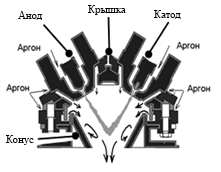 Рис. 1. Схема плазмотронаЗаданный ток дуги, АЗаданный ток дуги, АЗаданный ток дуги, АЗаданный ток дуги, АХарактеристики горения дуги406080100Напряжение дуги, V100100105115Потери в катод Qk632,016737,352869,0221053,36Потери в анод Qa442,176663,264852,7681137,024Потери в крышку Qd451,584602,112752,641053,696Потери в конус Qu2073,1623030,0064305,7985422,116Потери в катод Qk684,684869,0221000,6921211,364Потери в анод Qa505,344694,848947,521263,36Потери в крышку Qd451,584602,112903,1681204,224Потери в конус Qu1913,6883030,0064624,7465900,538Рис. 2. Вольтамперная характеристика плазмотрона V-типаРис. 3. Зависимость температур от расхода воздушного охлаждения. вф – верхний фланец реактора, нф – нижний фланец реактора, окно – температура смеси в диагностической секции. 